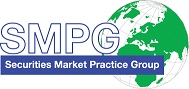 SMPG - Corporate ActionsTelephone conference Minutes 14 Decembre 2021FINAL Version 1.0 – January 27, 2022Table of Contents1.	Approval of November minutes	42.	SMPG Spring Meeting 2022	43.	CA469 CA - Managing CA instructions in scope of CSDR when partial settlement are implemented	44.	CA473  GM - GoR TF GM template review	45.	CA483 CA - GMP1 Section 7.6.1 - Reporting on Standing Instructions and Default Actions	46.	CA492 CA - MP for new "End of Securities Blocking Period" (CR001635)	47.	CA498 CA - Tax Breakdown MP Update Review	58.	CA501 CA - Amend scope of Tax on Non Distributed Proceeds Indicator (SR2022 CR 001794)	59.	CA502 CA - Add new First and Last Bid Increment Price to CA Details and Option Level for TEND and DTCH events (SR2022 CR 001789)	510.	CA503 CA - Add new URL and Narrative for Specific Additional Information for Next Party in Chain (SR2022 CR 001785)	511.	CA504 CA - Add new OFFE Indicator code when Dissenters Rights are Not Applicable (SR2022 CR 001793)	612.	CA509 GM - CMH-TF SCoRE ASEG New Requirements and BJ	613.	CA511 CA - Consistency between 22F::SELL &  69A::TRDP	614.	CA512 CA - Review “DRIP CHOS with Interim” template	615.	CA513  CA – Reversal / Repayment Process in ISO 20022	616.	CA515 CA - Withdrawal / Change / Revocability MP	717.	CA516 CA - How to handle different ex-dates for a same event (India)	718.	CA518 GM – Fast track CR on Negative Holding Balances in GM messages	719.	AOB	7Attendees ListApproval of November minutesMinutes of November 16 meeting are approved without any comments.SMPG Spring Meeting 2022At the last SMPG Steering Committee meeting, it was proposed that each working group host its own spring meeting on its side and decide about the meeting dates themselves. The meeting could be held physically or virtually or with a hybrid format depending about the covid 19 situation and travel restrictions at the time. SEB offered to host the CA WG meeting in late April (week of April 25) in Stockholm pending covid-19 restrictions. If the meeting is held physically, it would be for 2 days, either April 26/27 or 27/28. If the meeting cannot be held physically, a virtual meeting will be held same week (4 afternoon 12:00 – 4:00 PM CET).We will reevaluate later in March/April the situation and see whether the meeting can still be held physically or not.The SMPG Plenary session will be held virtually in April, dates still to be decided.CA469	CA - Managing CA instructions in scope of CSDR when partial settlement are implementedNo progress, postponed to next call.Action: Christine to fine tune Mari’s proposed MP.CA473 	GM - GoR TF GM template reviewNo progress, postponed to next call.Action: Mari, Christine & Jacques to contact the previous co-chair of GOR task force to understand next steps, especially vis-à-vis maintenance of the templates.CA483	CA - GMP1 Section 7.6.1 - Reporting on Standing Instructions and Default ActionsInput from Christine:NMPGs Approval: FR, LU, DK, XS, JP, SE, UK, PL (but not mandated in PM)The MP will be approved at next call in January if no negative feedback is provided in the meantime.Action: Remaining NMPGs to review input from Christine and revert for next call.CA492	CA - MP for new "End of Securities Blocking Period" (CR001635)Input from Christine:FR is fine with the MP. FR will continue to investigate the case for MAND event.NMPGs Approval: FR, UK, SE, PL.PL comments: in case of reorganization events subject to scale-back we do not reduce the instructed position after scale-back. Instructed position remains unchanged as a sum of all instructed balances and securities affected by the reorganization are reported through Affected Balance equal to Blocked Balance in CAPA.The MP will be approved at next call in January if no negative feedback is provided in the meantime.Action: Remaining NMPGs to review input and revert by next call.CA498	CA - Tax Breakdown MP Update ReviewFinal MP published on SMPG web site on November 18:The scenario that Catarina was talking about at the call in November concerned the tax adjustment that is actually covered in the tax reclaim scenario in the document.The open item can be closed.Action: Close item.CA501	CA - Amend scope of Tax on Non Distributed Proceeds Indicator (SR2022 CR 001794)No progress, postponed to next call.Action: Steve to propose amendments to GMP1 section 9.29 text and revert.CA502	CA - Add new First and Last Bid Increment Price to CA Details and Option Level for TEND and DTCH events (SR2022 CR 001789)No progress, postponed to next call.Action: Steve to propose input to GMP1 to document usage of the new First and Last Bid Increment prices and Bid Range Type.CA503	CA - Add new URL and Narrative for Specific Additional Information for Next Party in Chain (SR2022 CR 001785)Input from Mike for new MP on new elements created in CR1785 for SR2022:NMPGs approval: FRMP not applicable in SE, PL.Action: Remaining NMPGs to review input from Mike and revert at next call.CA504	CA - Add new OFFE Indicator code when Dissenters Rights are Not Applicable (SR2022 CR 001793)No progress, postponed to next call.Action: Steve to propose input to GMP1 to document usage of new ::22F::OFFE//NDIS indicator code.CA509	GM - CMH-TF SCoRE ASEG New Requirements and BJScenario proposal from XS (received post meeting on December 17):In summary, the proposal of XS would be to:Create a new CAEV for “meeting incentive premium” event (to avoid confusion with real CONS events);Announce 2 “meeting incentive premium” events in case of meeting offering both premium and early premium (we could also create an ADDB to distinct both types);Use the votes received on the meeting to compute the ELIG of the “meeting incentive premium” events.PL_NMPG fully supports the proposal of having separate CA event(s) for meeting incentive payments as opposed to current SCoRE Standard 12 requirement.
With regards to necessity of additional ADDB we do not see this needed as distinction of early incentive vs. incentive comes from different rates early solicitation fee rate and solicitation fee rate as in the proposal. This should be enough.Action:  All NMPGs to review XS proposal and revert.CA511	CA - Consistency between 22F::SELL &  69A::TRDP  Input from Christine:NMPGs Approval: PLAction: All NMPGs to review proposal and revert.CA512	CA - Review “DRIP CHOS with Interim” templateInput:No progress, postponed to next call.Action: Mari to amend the template and share it with Christine and Jacques.CA513 	CA – Reversal / Repayment Process in ISO 20022Input from Jean-Paul:Scenario 2 is somewhat similar to what is described in section 4.4.5 in GMP1, nevertheless a new section might be needed to cover rebooking after notification changes.Action: NMPGs to confirm whether the reversal should be processed in the same event or via a new event when record date, rates, etc are amended.From PL: SCoRE CA Standards provide that repayment should be processed via a new event only if CAEV, CAMV or ISIN are amended. Thus, in all other cases repayment should be processed via the same event.CA515	CA - Withdrawal / Change / Revocability MPAs part of the ASEG (ECB Asset Servicing Expert Group), there was a need to better document in GMP1 the usage of the withdrawal/change indicator and revocability period. ‘Revocability period’ is used on Polish market, along with ‘action period’ as well as ‘account servicer revocability period’.Action: In order to determine what could be included in GMP1, NMPGs are requested to provide input whether there is a revocability period used in the market (for instructions submitted to the issuer/offeror) and, if so, whether event announcements by the issuer/offeror include a revocability period.CA516	CA - How to handle different ex-dates for a same event (India)As Christine noticed, this scenario used to exist in Europe before the settlement cycle harmonisation and T2S, and the market practice to cover this case is already described in GMP1 section 8.1.2.9.In summary, 2 different events must be created with different ex-dates and the respective CSD can be mentioned in “Place of Safekeeping” in sequence B2 (:94F::SAFE//NCSD/BIC11).Action: Item can be closedCA518	GM – Fast track CR on Negative Holding Balances in GM messagesThe WG agreed that this CR does not need to be processed as fast track and that it could be submitted by LU for SR2023 as per the ISO standard procedure (via the ISO 20022 RA).Action: Item can be closedAOBNMPGs - Update of GMP2 (EIG+) entries and Event TemplatesActions: NMPGs to send country changes and EIG+ updates for SR2022 to Jacques before end of January 2022Updates of Event Templates to be checked by the following NMPGs representative and updates sent to Jacques before end of January 2022:Alexander: BPUT VOLU, EXWA CHOS, EXWA VOLU, MCAL MAND, PRIO VOLUBen: DRIP CHOS with Interim, REDM CHOSChristine: BRUP MAND, CHAN Name without ISIN change, CONS VOLU, CONV VOLU, CONV VOLU (PRPP),DECR MAND, DECR MAND No Cash, EXOF CHOS (after RHDI), EXRI CHOS,LIQU CHOS,LIQU MAND,MRGR MAND,PCAL MAND,RHDI MAND for EXOF,RHDI MAND for EXRI,WRTH MAND, Daniel:	DVCA CHOS (Currency options),DVCA MAND,	RHTS CHOSJean-Paul: CERT CHOS,DFLT MAND,DSCL VOLU,EXTM MAND,EXTM VOLU,INCR MAND,	INTR CHOS (currency options),INTR MAND,PRED MAND,REDM MANDJean-Pierre: BONU CHOS,	BONU MAND,DVOP CHOS with Interim,SOFF MAND,Mari/Matthew: DTCH VOLU UK,DVOP CHOS no Interim,DRIP CHOS no interim,PARI MAND,	SPLF MAND,BIDS VOLUPaul: CLAS VOLU,DRAW MAND,DRCA MAND,DTCH VOLU USPeter/Laura: CAPG MAND, DVSE MAND, MRGR CHOSSanjeev: CAPD MAND,EXOF MAND,EXOF VOLU,	ODLT VOLU, SHPR MANDSari: PINK MAND,SPLR MANDVeronique: PPMT CHOS, TEND MAND, TEND VOLUNext CA WG call/Webex:  January 18, 2021 from 2:00 to 4:00 PM CET.------------------------ End of the Meeting Minutes ---------------NMPGFirst NameLast NameInstitution = PresentATMr. GunterBauerUnicreditATMs.AngelikaLochUnicreditExcusedAUMs. PriscillaFerri de BarrosASXExcusedBEMs.VéroniquePeetersBNY MellonExcusedCHMr.MikeBlumerCredit SuisseDEMr.DanielSchaeferHSBCExcusedDEMr.HendrikMelchiorState Street Bank InternationalExcusedDKMs Charlotte Ravn VP Securities A/S DKMs.Randi MarieHattensVP Securities A/SDKMr.PernilleRasmussenVP Securities A/SExcusedESMr.DiegoGarciaDBFIMs SariRask Nordea Bank Plc ExcusedFRMrJean-PierreKlakStatestreetFRMs.StephanieClarkfischerBNP ParibasExcusedGRMs.AngelaKatopodiEurobankExcusedHKMr.JamesMullensNomuraExcusedHUMr.GàborSzentpéteriKelerHUMr.ZoltanTkaleczCitiExcusedITMs. Deantoni Paola SGSS spaExcusedJPMr.ArataKazunoriMizuho BankJPMs. YukieChibaMizuho BankJPMr.YoshihitoSuzukiMizuho BankLUMs.CatarinaMarquesClearstreamMDPUGMr.PeterHindsMDPUG / Interactive DataExcusedMDPUGMr. AidanDevaneyICEExcusedMDPUGMs.LauraFullerTelekursExcusedNLMr Ben  van der Velpen ING Bank N.V.ExcusedNOMr.AlexanderWathneNordeaExcusedPLMr.MichalKrystkiewiczCSD of Poland (KDPW S.A.)RUMsElenaSolovyevaROSSWIFTSEMs.ChristineStrandbergSEBSGMr.Jyi-ChenChuehSCExcusedSLMr.RokSketaKDDExcusedUK & IEMs.MariangelaFumagalliBNP ParibasUK & IEMr.MatthewMiddletonLSEExcusedUS ISITCMr.SteveSloanDTCCUS ISITCMr.PaulFullamFISExcusedXSMr. Jean-PaulLambotteEuroclear ZAMr.SanjeevJayramFirst National BankSWIFTMr.JacquesLittréSWIFT